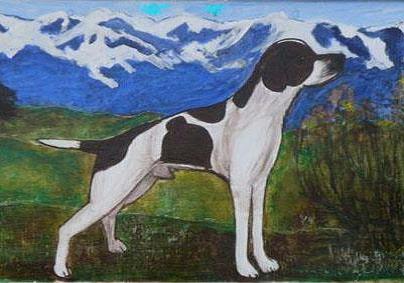 Nelson District Kennel Assn Inc.
Spring Triple Open Shows
Saturday September 8th at NDKA grounds,
A&P Park, Richmond, Nelson
Judging commences 9.30am

Show One: Judge -  Peter Sharp (Levin)
Show Two: Judge – Teresa Lawrence (Temuka)
Show Three – Mary Pearce (Huntly)Reporting Time 9am -Number cards at ringside 1Show One:     1,2,3,4,5,6,7   Show Two:     4,5,6,7,1,2,3  Show Three:  7,1,2,3,4,5,6  All Best in show judging will be completed after lunch break. (Should you have any problems with clashes, please politely notify our show manager; 
 We will do all we can to facilitate a smooth running show and happy exhibitors).Show Manager: Mr Graham Lindup
Show Secretary: Margaret Cotton Veterinary Clinic on Call Town and Country: (03) 544 1200  We thank you for your entries; we wish you an enjoyable day of showing.  Travel Safely
OUR SHOW IS PROUDLY SPONSORED BY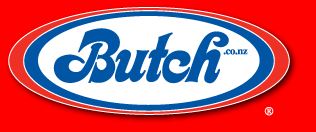 TOYS
CAVALIER KING CHARLES SPANIELDogs3 Puppy Dog (6m-12m)1 [1,2,3] CAVALOVE VIKING FLOKI 01722-2018 16/11/2017 MATAREKA LANCER HARRISON/LESSENTINE SHARLOTTE Bred by N Herbert and owned by A Cook (104975)CHIHUAHUA (LONG COAT)Dogs11 Open (all dogs)2 [1,2,3] CH ELDIVINO SEVILLE 07689-2010 09/08/2010 EL-TORO MAESTRO CARLOS/CH ELDIVINO ETERNITY Bred by T Pearce and owned by T Pearce (097619) & S Gwatkin (100650)
Bitches1a Baby Puppy Bitch (3m-6m)3 [1,2,3] KITACO 'S DEEVYNE INSPIRATION 03820-2018 15/03/2018 GREEK GR CH & NZ CH MYSTIC LEGION NARCISSUS (IMP-GREECE)/CH ELDIVINO SIMPLY DEEVYNE AT ELWINDI Bred by T Tonkin and owned by A Waghorn (104460) & T Tonkin (103318)
5a Junior Bitch (12m-24m)4 [1,2,3] ELDIVINO ROGUE TRADER AT KITACO 00539-2017 30/10/2016 CH ELDIVINO HOCUS POCUS/CH ELDIVINO SCARLETT BUTTONS Bred by T Pearce and owned by A Waghorn (104460)
5 [1,2,3] CH ARMIT GOSSIP AND LIES 03364-2017 13/03/2017 CH EL-TORO CHIPS OF GOLD/CH LAVIDALOCA TIMILA Bred by M Armit and owned by B Thompson (004453)ITALIAN GREYHOUNDBitches8a NZ Bred Bitch (Born in NZ)6 [1,2,3] CH MOONSTRUCK GENTLE BREEZE 05671-2011 06/07/2011 NZ & AUST CH WONDOAN WROYAL SHOGUN (IMP-AUST)/CH MOONSTRUCK INDIGO SKY Bred by S Nowell and owned by C McPhail (099734)PEKINGESEBitches5a Junior Bitch (12m-24m)7 [1,2,3] PARKAVON LADY NELSON AT CARMEEKA 06134-2017 03/06/2017 SPR CH PARKAVON LORD NELSON/CH PARKAVON PASSION 'N DOLLS Bred by K Brown & G Kelly and owned by K Brown (058940) & G Kelly (067349)PUGBitches3a Puppy Bitch (6m-12m)8 [1,2,3] SCARBOROUGH BETTY - RUMBLE 02609-2018 03/01/2018 SCARBOROUGH READY TO RUMBLE/SCARBOROUGH DISH OF THE DAY Bred by J Fifield and owned by M Palmer (077850)TERRIERSFOX TERRIER (SMOOTH)
Dogs5 Junior Dog (12m-24m)9 [2] CHARLEMAGNE LOUDA THAN YOU 01910-2017 09/01/2017 CH CHARLEMAGNE LOUDA THAN WORDS/CH TAMSAM FLASH BACK Bred by C Tolley and owned by N Treweek (104596) & C Tolley (056304)8 NZ Bred Dog (Born in NZ)9 [1] CHARLEMAGNE LOUDA THAN YOU 01910-2017 09/01/2017 CH CHARLEMAGNE LOUDA THAN WORDS/CH TAMSAM FLASH BACK Bred by C Tolley and owned by N Treweek (104596) & C Tolley (056304)11 Open (all dogs)9 [3] CHARLEMAGNE LOUDA THAN YOU 01910-2017 09/01/2017 CH CHARLEMAGNE LOUDA THAN WORDS/CH TAMSAM FLASH BACK Bred by C Tolley and owned by N Treweek (104596) & C Tolley (056304)STAFFORDSHIRE BULL TERRIER
Dogs1 Baby Puppy Dog (3m-6m)10 [1,2,3] ALERICK PAINTBOX PRINCE 05632-2018 11/04/2018 CHAZZER RIDDICK/ALERICK HOME COMING QUEEN Bred by S Payne and owned by S Payne (061334)5 Junior Dog (12m-24m)11 [1,2,3] ALERICK HOME TOWN GOLDEN BOY 05108-2017 10/05/2017 ODENSTAFF BUTCH CASSIDY (IMP-UK)/ALERICK HOME COMING QUEEN Bred by S Payne and owned by S Payne (061334)
12 [1,3] WUNDERBAR HOP ON POP AT RENEGADE 04704-2017 08/06/2017 CH TAKODA HALO'S AMULET/WUNDERBAR FOR YOUR EYES ONLY AT RENEGADE Bred by K Morton & G Richards and owned by J Dixon (099707) & B Wadsworth (086765)10 Veteran Dog13 [2,3] CH WHITESTAFF LIMITED EDITION 01496-2011 29/11/2010 CH OAKSTAFF HOT SHOT/CH WHITESTAFF NOT WHITE JUST RIGHT Bred by W Gardyne & B Gardyne and owned by T Treweek (101210)11 Open (all dogs)14 [1,2,3] CH WHITESTAFF TOP GUN 05460-2012 12/06/2012 CH WHITESTAFF DEMOLITION MAN/CH WHITESTAFF BELLAS BEST Bred by W Gardyne & B Gardyne and owned by T Treweek (101210)Bitches
3a Puppy Bitch (6m-12m)15 [1,2,3] ALERICK TASMAN CHARIS 03742-2018 18/01/2018 CH FREEWAY POT OF BLACK/FREEWAY ROSE THORNE Bred by S Payne and owned by S Payne (061334)5a Junior Bitch (12m-24m)16 [1,2,3] ALERICK QUEENS PRINCESS LILY 05107-2017 10/05/2017 ODENSTAFF BUTCH CASSIDY (IMP-UK)/ALERICK HOME COMING QUEEN Bred by S Payne and owned by B Miller (104668) & D Miller (104710)
17 [1,2,3] FOXESTOWN COCOA BEAN 05500-2017 26/06/2017 CH CHALLENGER SHADES OF BLACK/FOXESTOWN BLACK EYED PEA Bred by J Garland and owned by T Dowling (104894)8a NZ Bred Bitch (Born in NZ)18 [1,2,3] CH ROJEME SCREAM OUT LOUD 00081-2015 13/10/2014 SPR CH & SPL GR CH ROJEME POP GUN/NZ CH NEWORDER ITS A SCREAM BABY (IMP-AUST) Bred by S Meredith & G Meredith and owned by T Treweek (101210)
19 [1,2,3] ALERICK BLACK ROSE AT FREEWAY 03389-2018 18/01/2018 CH FREEWAY POT OF BLACK/FREEWAY ROSE THORNE Bred by S Payne and owned by B Torrance (011570) & S Payne (061334)GUNDOGS

GERMAN SHORTHAIRED POINTERBitches3a Puppy Bitch (6m-12m)20 [1,2,3] KARLSRUHE IZ FELICE 00436-2018 01/11/2017 NZ CH BROWNHUNT ZEISS OF FALKENHOF (IMP-AUST)/CH WAIMANU FERN Bred by M Cotton and owned by R Beattie (089609)HUNGARIAN VIZSLA
Dogs11 Open (all dogs)21 [1,2,3] ROCHDALE TOWERING RIMU 06712-2015 04/08/2015 NZ CH HUBERTUS NA ZDRAVI (IMP-AUST)/MESHIA OF ARANY Bred by R Mawson and owned by M Cotton (002094)FLAT-COATED RETRIEVER
Dogs3 Puppy Dog (6m-12m)22 [1,2,3] TREVALLEY LETS DANCE (AI) 02173-2018 05/03/2018 BLACKTOFT AMERICAN SMOOTH AT BRAEMIST (UK) JW/CH TREVALLEY SINGING IN MY SOUL Bred by A Trevelyan & C Trevelyan & A Trevelyan and owned by A Trevelyan (094816) & C Trevelyan (094817) & A Trevelyan (094818)GOLDEN RETRIEVERDogs3 Puppy Dog (6m-12m)23 [1,2,3] SHANNONGOLD SUENO ESPANOL (AI) 01495-2018 09/12/2017 LEGOLAS REVOLUCION DE LAR DE CASANOVA (SPAIN)/SHANNONGOLD VIVA LAS VEGAS Bred by S Milne and owned by C Gale (101522) & S Milne (039621)
24 [1,2,3] ALUBYC FLYING COLOURS (IMP-AUST) AI 4100302260 06/02/2018 SUNNY DELIGHT'S SAY IT OUT LOUD (SWE) SE32053/2013/WEMBURY WATERCOLOUR ATALUBYC 4100276373 Bred by W A & K D L Vowell (aust) and owned by L Morris (087742) & K Vowell (104999)
8 NZ Bred Dog (Born in NZ)25 [1,2,3] NZ & AUST CH GOLDRIVER OFF THE RADAR 03862-2012 28/04/2012 GR CH & AUST SUP CH GLENTREVE PUTTING THE WIND UP GOLDSMITH/GOLDRIVER WHAT KATY DID Bred by G Fletcher & M Black and owned by M Black (034039) & L Morris (087742)
Bitches1a Baby Puppy Bitch (3m-6m)26 [1,2,3] SCOTIAGOLD NIRVANA ROSE 04614-2018 04/05/2018 CH BLAIRSGOLD RIO GRANDE/SCOTIAGOLD WILLOW SHIMMER Bred by S Macdonald and owned by H Suurenbroek-Butler (105155)6a Intermediate Bitch (24m-36m)27 [1,2,3] TRIPLEJ ICED-HONEY CDX RN 04759-2016 08/06/2016 GLENTREVE TIME-T-PLAY-THE-GAME/CH GLENTREVE ON-THE-WINGS-OF-DOVE AT TRIPLEJ Bred by M Fortune and owned by M Frahm (094555)LABRADOR RETRIEVER
Dogs3 Puppy Dog (6m-12m)28 [1,2,3] VERALEA FROSTY MORN 02237-2018 22/12/2017 TUSCAN MIDNIGHT FALCON/TRACK BACK OF VERALEA Bred by J Irvine & R Irvine and owned by J Irvine (054088) & R Irvine (059187)COCKER SPANIEL
Dogs3 Puppy Dog (6m-12m)29 [1,2,3] SHAKOCA MORNINGS LIGHT 01998-2018 15/01/2018 HU&SK&A&GER&FIN&SU&DK&NOR&NZ CH SHEERCLEVER OUT OF REACH AT MACDOLLY (IMP-DEN)/CH SHAKOCA U R FULL OF WONDER Bred by S Pine and owned by S Pine (079544)8 NZ Bred Dog (Born in NZ)30 [1,2,3] TE KIANGA CLASSEY MR DARCEY 02884-2018 17/01/2018 CH CORSAIR TWO WORLDS COLLIDE/WYSIWYG GLITZ N GLAM (IMP-AUST) Bred by T Nichols and owned by T Nichols (095346)Bitches3a Puppy Bitch (6m-12m)31 [1,2,3] JANAN ENVY THIS 00148-2018 19/10/2017 JANAN STORM WARNING/CH JANAN INDIAN SUMMER Bred by C Hogg and owned by C Hogg (078421)
32 [1,2,3] TE KIANGA AS PRETTY AS A DAISY 02882-2018 17/01/2018 CH CORSAIR TWO WORLDS COLLIDE/WYSIWYG GLITZ N GLAM (IMP-AUST) Bred by T Nichols and owned by T Nichols (095346)HOUNDS
DACHSHUND (SMOOTH HAIRED)
Bitches3a Puppy Bitch (6m-12m)33 [1,2,3] CERBERUS LUCI'S LAUGHTER 00057-2018 13/09/2017 NZ CH NASUS CHRISHEMSWORTH (IMP-AUST)/CH CERBERUS CLIO'S LAUGHTER AT DACHSFORD Bred by S van der Pol & K Hardwick and owned by K Hardwick (002372) & S van der Pol (099388)RHODESIAN RIDGEBACKBitches3a Puppy Bitch (6m-12m)34 [1,2,3] KORURIDGE LIMITED EDITION AT AMURI 02634-2018 08/02/2018 BOVIJO BLAZE OF GLORY (UK)/CH KORURIDGE SHES THE ONE Bred by E Cubley and owned by K Mcdougall (103724)8a NZ Bred Bitch (Born in NZ)35 [1,2,3] CH KORURIDGE LADY IN RED 04092-2015 04/05/2015 SARULA RUFARO (IMP-AUST)/CH KORURIDGE HOT TEQUILA BROWN Bred by E Cubley and owned by K Mcdougall (103724) & E Cubley (099420)WHIPPET
Dogs11 Open (all dogs)36 [1,2,3] NZ CH CHAKRATA HOI POLOI AT SHENACE (IMP-AUST) 5100084838 15/11/2014 UK. CH. IRLCH. CH. COLLOONEY MOVE ON OVER (IMP UK) 1659CV/AUST CH. WYLDCHASE WHITEHOUSE ONICE 5100055224 Bred by Mrs A E E Curran (aust) and owned by L Watson (072372)Bitches3a Puppy Bitch (6m-12m)37 [1,2,3] BEESHOLME KISS'N CHASE T MOON AT SHENACE 02014-2018 02/01/2018 CH SHADO-LANS CHASING TH WIND/CH BEESHOLME KISSABELLE AT SHENACE Bred by J Howell and owned by L Watson (072372) & S Morris (065793)6a Intermediate Bitch (24m-36m)38 [1,2,3] KANA-KA GILDED LILY AT TALLTREES 06386-2016 29/07/2016 NZ & AUST CH RYEFORD REVELATION (IMP-AUST)/KANA-KA GOLD FILIGREE Bred by J Newton-Williams and owned by S Rennie (011796)11a Open (all bitches)39 [1,2,3] KANA-KA GOLD FILIGREE 05366-2014 17/06/2014 KANA-KA IN A BLACK TUXEDO/GR CH BEESHOLME KISS N RUN Bred by J Newton-Williams and owned by P Rennie (011797) & S Rennie (011796)WORKING DOGS
AUSTRALIAN KELPIE
Bitches6a Intermediate Bitch (24m-36m)40 [1,3] NZ CH CALLICOMA BLACK JAVA (IMP-AUST) 2100438239 12/10/2015 AUST CH. CALLICOMA CLARENCE 2100386683/AUST CH. CALLICOMA PEPPERMINT TWIST ET. 2100319552 Bred by Mrs M Sansom (aust) and owned by W Anderson (090496) & R Anderson (090497)8a NZ Bred Bitch (Born in NZ)41 [2] CH AUSKEL GIPSY ROSE 02801-2013 12/03/2013 NZ CH OATLAND WATYA GUNNADOO (IMP-AUST)/CH AUSKEL TRUDY GAL Bred by W Anderson & R Anderson and owned by W Anderson (090496) & R Anderson (090497)BORDER COLLIE
Dogs3 Puppy Dog (6m-12m)42 [1,2,3] SHAKOCA LARKS RIDGE 00805-2018 07/11/2017 SHAKOCA HEZ DA KEEPA/SHAKOCA SKAT'N ON THIN ICE Bred by P Pine and owned by M Creed (105067)5 Junior Dog (12m-24m)43 [1,2,3] SHAKOCA HEZ DA KEEPA 02008-2017 21/10/2016 CH MOONSTAR DREAM WEAVER/CH HICKORYRIDGE FANTASY ON ICE AT SHAKOCA Bred by P Pine and owned by P Pine (088442)8 NZ Bred Dog (Born in NZ)44 [1,2,3] CH LOCHMOAH THE TIME TRAVELLER 00465-2015 05/12/2014 CH BRIDIEBROOK AN IMAGE OF SOUL/NZ CH NEECABE SEND ME SUM LOVIN (IMP-AUST) Bred by E Garlick and owned by E Garlick (071457)Bitches3a Puppy Bitch (6m-12m)45 [1,2,3] SHAKOCA MY IMMORTAL 00803-2018 07/11/2017 SHAKOCA HEZ DA KEEPA/SHAKOCA SKAT'N ON THIN ICE Bred by P Pine and owned by P Pine (088442)11a Open (all bitches)46 [1,2,3] CH HICKORYRIDGE FANTASY ON ICE AT SHAKOCA 05663-2014 04/07/2014 SHAKOCA ICEY STARE/HICKORYRIDGE XTREME DEEVA Bred by K Hall and owned by P Pine (088442)
47 [1,2,3] CH LOCHMOAH EENY MEENY MINY MO 06197-2015 01/09/2015 CH BRIDIEBROOK AN IMAGE OF SOUL/NZ CH NEECABE SEND ME SUM LOVIN (IMP-AUST) Bred by E Garlick and owned by E Garlick (071457)GERMAN SHEPHERD DOG (STOCK COAT)Dogs5 Junior Dog (12m-24m)48 [1,2,3] ERATOK BEN OF FONZ 02792-2017 21/02/2017 REICHUND DELIVER THE GOODS/WESTFIELD SUGAR'N'SPICE Bred by C Storrar & I Storrar and owned by C Storrar (100830) & I Storrar (100831)8 NZ Bred Dog (Born in NZ)49 [1,2,3] CH RAHKANTRA INDIAN-BRAVE 03230-2012 23/03/2012 CH RAHKANTRA HIGH AN MIGHTY/RAHKANTRA GINA LOLLOBRIGIDA Bred by C Orchard and owned by L Marriott (102075)Bitches6a Intermediate Bitch (24m-36m)50 [1,2,3] CH STYKADHEN BRING IT ON 01344-2016 05/12/2015 CH BROJAN ULTIMATE-STORM/DEUXIEME JOLLY PEARL Bred by J Goulding and owned by R Beattie (089609)8a NZ Bred Bitch (Born in NZ)51 [1,2,3] HEATHCOTE MAJESTIC ROSE 04312-2015 10/04/2015 USTINOV VOM ROMERLAND (IMP-GER) TO AUST/HEATHCOTE DRAMA QUEEN Bred by K Morton & A Gibson and owned by L Rennie (103602)11a Open (all bitches)52 [1,2,3] CH UNFEHLBAR ZANTI CGC B 00041-2015 03/12/2014 AKTAHUND TAKE-MANHATTON/AMBERG YESSICA (IMP-AUST) Bred by L Baker and owned by C Dayman (103309)UTILITY
ALASKAN MALAMUTE
Dogs5 Junior Dog (12m-24m)53 [1,2,3] NZ CH IGLIGNAQ STAR TREKKER (IMP-AUST) 5100097967 06/12/2016 AUST CH. IGLIGNAQ KARIS SCAMP 5100047042/IGLIGNAQ GRANNY RITCHIE (AI) 5100058143 Bred by T L Jones (aust) and owned by J Grant (098641)BOXER
Dogs6 Intermediate Dog (24m-36m)54 [1,2,3] DENON DEADLY-DANGEROUS 03017-2016 20/04/2016 GR CH WINUWUK BRIEF ENCOUNTER (IMP-UK)/DENON CALAMITY JANE Bred by C Bradley and owned by C Condon (066707)
BERNESE MOUNTAIN DOGBitches1a Baby Puppy Bitch (3m-6m)55 [1,2,3] TOFFEN RING OF KERRY 04863-2018 30/04/2018 NZ CH VEVEY BEOWULF V BLASSIS (IMP-AUST)/TOFFEN MAY'S KISS Bred by J Robinson and owned by J Robinson (084671)5a Junior Bitch (12m-24m)56 [1,2,3] TOFFEN HULABALOO NOT STIRRED 02655-2017 30/01/2017 CH MONTREUX MACCA DACCA DOO/TOFFEN HUSH OF FLIGHT Bred by J Robinson and owned by J Robinson (084671)
57 [1,2,3] AVALON TRYST OF TOFFEN 04846-2017 06/06/2017 CH TOFFEN FLINDERS FORTUNE CGC B/TOFFEN BITTERSWEET JUNIPER Bred by J Robinson and owned by J Robinson (084671)
SIBERIAN HUSKY
Bitches3a Puppy Bitch (6m-12m)58 [1,2,3] ALPINE MAKE A - WISH 02924-2018 28/02/2018 GR CH ALYESHKA DEVILS-EDGE/NZ CH TIJI'S ALL AMERICAN GIRL (IMP-USA) Bred by M Quinn and owned by A George (067781) & M Quinn (079718)ROTTWEILER
Dogs3 Puppy Dog (6m-12m)59 [1,2] CHIVASREGAL ULTIS 02886-2018 04/02/2018 CHIVASREGAL ON THE ROCKS/CHIVASREGAL SECOND CHANCE Bred by N Knowles and owned by N Knowles (084494)8 NZ Bred Dog (Born in NZ)60 [1,2] CHIVASREGAL GOLD LABEL 01582-2015 15/12/2014 CHIVASREGAL ON THE ROCKS/CH CHIVASREGAL NEXT EDITION Bred by N Knowles and owned by J Wiblin (103537) & R Heron (103459) & N Knowles (084494)Bitches3a Puppy Bitch (6m-12m)61 [1,2] CHIVASREGAL GOLD SIGNATURE 02892-2018 04/02/2018 CHIVASREGAL ON THE ROCKS/CHIVASREGAL SECOND CHANCE Bred by N Knowles and owned by N Knowles (084494)SCHNAUZER
Dogs5 Junior Dog (12m-24m)62 [1,2,3] NZ CH KRUGLEIGH COOPERNOOK CHRISTOPH (IMP-AUST) 2100470757 21/02/2017 SIMBU KRUG KAISER 4100148434/WITTMOR VIENNA BLACK MAGIC 2100391115 Bred by T Miles (aust) and owned by J Tarr (104689) & M Patton (104709)NON SPORTING
BOSTON TERRIER
Dogs1 Baby Puppy Dog (3m-6m)63 [1,2,3] SUEDANKA CLEARLY COLLUDING AT QUEST 04705-2018 20/04/2018 ROSSDHU FANTASY THAT OF DEVINE/CH ARBUTUS CRYSTAL CLEAR Bred by A Calman and owned by C Condon (066707)
BULLDOG
Dogs3 Puppy Dog (6m-12m)64 [2,3] TOARUS RUNNIN DOWN A DREAM (AI) 01963-2018 29/12/2017 AUST SUP CH HEADSHOT SPECIAL EDITION (AUST )/TOARUS SHOT DOWN IN FLAMES Bred by T Toa and owned by T Toa (100688)8 NZ Bred Dog (Born in NZ)65 [1,2] TOARUS PRINCE OF ROCK 05375-2017 31/05/2017 AUST CH BULLYACK KING OF POP (AUST) AI/EMBOLDEN STRIKA POSE (IMP-AUST) Bred by T Toa and owned by T Toa (100688)Bitches5a Junior Bitch (12m-24m)66 [1,3] TOARUS PURPLE RAIN 05374-2017 31/05/2017 AUST CH BULLYACK KING OF POP (AUST) AI/EMBOLDEN STRIKA POSE (IMP-AUST) Bred by T Toa and owned by I Toa (104286) & T Toa (100688)
DALMATIAN
Bitches3a Puppy Bitch (6m-12m)67 [1,2,3] CRISTABO WE GOT THE BLING 07486-2017 26/10/2017 AUST CH PACEAWAY ONA MISSON (AUST )/CH CRISTABO GOLDEN GIRL Bred by B Munro and owned by B Munro (096255)FRENCH BULLDOG
Dogs3 Puppy Dog (6m-12m)68 [1,2,3] BATNBULL UNSTOPABLE LUTHER (IMP-AUST) 6100108759 13/12/2017 AM CH. DICAR I'M HUSCUS AT BATNBULL (IMP USA) RJG/15/14795/CHRISHELL MUSTANG SALLY 02282-2015 Bred by J Boskov (aust) and owned by H Jefferies (086600)
69 [1,2,3] TAMATAKI WHO MADE WHO 01906-2018 15/01/2018 CH LABOHREM SHOWEM NO MERCY/CH TAMATAKI THE DREAMCATCHER Bred by C Brooks and owned by C Brooks (082157)
Bitches8a NZ Bred Bitch (Born in NZ)70 [1,2,3] CHRISHELL LOOK OUT ITS ME 01877-2018 13/12/2017 CH CHRISHELL THE CONQUEROR/CH CHRISHELL ZARIA Bred by H Jefferies and owned by H Jefferies (086600)
LHASA APSOBitch. Class 6a77[2.3]  Ch Mufasa Spice Up The Party 06252-2016 11/-8/2016. CH PADDINGTON DAYDREAM BELIEVR/CH MUFASSA PARTYWITH A FOXYKIWI. Bred and owned by T. Turner (086448)
SCHIPPERKE
Dogs6 Intermediate Dog (24m-36m)71 [1,2,3] CH SANLYN WHEN NATURE CALLS 06380-2016 03/08/2016 CH SANLYN NOW WOULD BE GOOD/CH SANLYN PLAYN THE GAME Bred by S Macklin and owned by C McPhail (099734)TIBETAN SPANIELDogs3 Puppy Dog (6m-12m)72 [1,2,3] KHYISENGE HADES MASTERPIECE 02646-2018 14/02/2018 DORJE XIANG YU/KHYISENGE HELLS-BELLE Bred by J Burke and owned by J Burke (091972)
6 Intermediate Dog (24m-36m)73 [1,2] CH GWYLIM JUMPN JACK 01291-2016 08/11/2015 CH AMPOTER BLACKSTAR/CH AMPOTER SENSATIONAL Bred by E Beattie and owned by E Beattie (056613)8 NZ Bred Dog (Born in NZ)74 [1,2] GWYLIM HARVEY WALL BANGER 01218-2018 15/12/2017 CH KHYISENGE ANGEL O HAR-LEM/CH GWYLIM TART OF TASMAN Bred by E Beattie and owned by E Beattie (056613)11 Open (all dogs)75 [1,2] GWYLIM AFTER THE BEEP 01217-2018 15/12/2017 CH KHYISENGE ANGEL O HAR-LEM/CH GWYLIM TART OF TASMAN Bred by E Beattie and owned by E Beattie (056613)Bitches8a NZ Bred Bitch (Born in NZ)76 [1,2] GWYLIM VANILLA ICE 01220-2018 15/12/2017 CH KHYISENGE ANGEL O HAR-LEM/CH GWYLIM TART OF TASMAN Bred by E Beattie and owned by E Beattie (056613)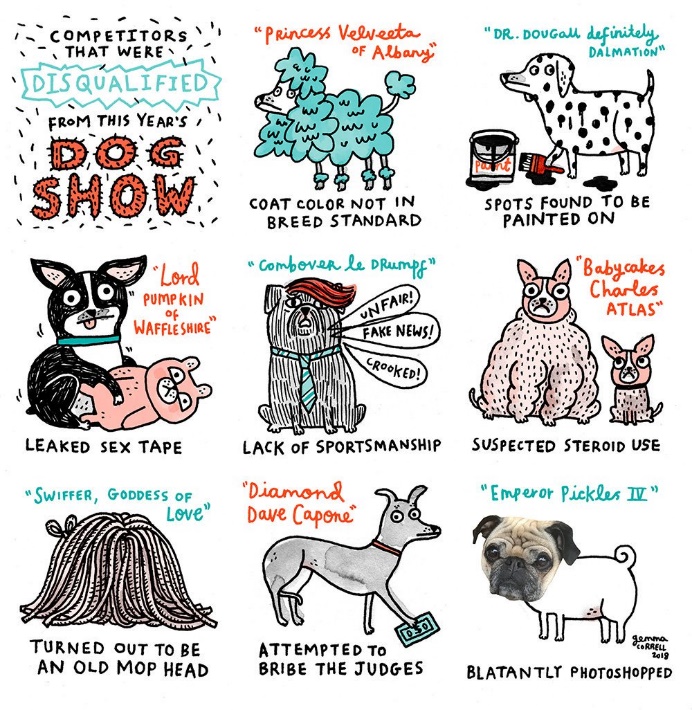 				SHOW RESULTS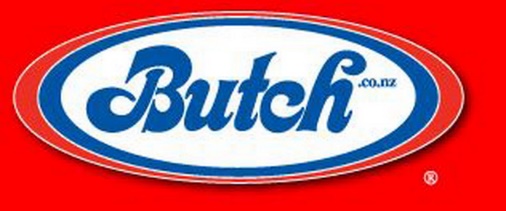 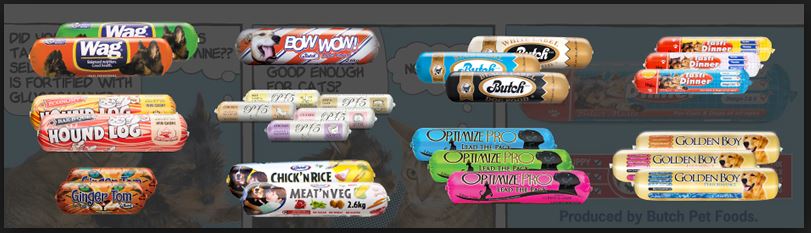 Thank you for your wonderful support of our show, and many thanks to our product sponsor BUTCH.First 1 1 1CAVALIER KING CHARLES SPANIELCAVALIER KING CHARLES SPANIELCAVALIER KING CHARLES SPANIELCAVALIER KING CHARLES SPANIELClassShow 1Show 2Show 3Best of Breed 1 11Best Dog 1 11Best Puppy 1 11First 222First 333First 544Second 455CHIHUAHUA (LONG COAT)CHIHUAHUA (LONG COAT)CHIHUAHUA (LONG COAT)CHIHUAHUA (LONG COAT)ClassShow 1Show 2Show 3Best of Breed 2 2 2Reserve Best of Breed 3 3 4Best Dog 2 2 2Best Bitch 3 3 4Reserve Bitch 5 4 5Best Baby Puppy 3 3 3Best Junior 5 4 4Best Open 2 2 2First 666ITALIAN GREYHOUNDITALIAN GREYHOUNDITALIAN GREYHOUNDITALIAN GREYHOUNDClassShow 1Show 2Show 3Best of Breed 666Best Bitch666Best NZ Bred 666First 777PEKINGESEPEKINGESEPEKINGESEPEKINGESEClassShow 1Show 2Show 3Best of Breed 777Best Bitch777Best Junior777First 888PUGPUGPUGPUGClassShow 1Show 2Show 3Best of Breed 888Best Bitch888Best Puppy888Toys Group ResultsToys Group ResultsToys Group ResultsToys Group ResultsClassShow 1Show 2Show 3Best of Group 7 7 7Reserve of Group 8 8 8Best Baby Puppy of Group 3 3 3Best Puppy of Group 8 8 8Best Junior of Group 7 7 7Best NZ Bred of Group 6 6 6Best Open of Group 2 2 2First9First 9First 9FOX TERRIER (SMOOTH)FOX TERRIER (SMOOTH)FOX TERRIER (SMOOTH)FOX TERRIER (SMOOTH)ClassShow 1Show 2Show 3Best of Breed 999Best Dog999Best Junior9Best NZ Bred 9Best Open 9First101010First 111111SecondFirst1313First 141414FirstFirst 171717Second 161616First 191818Second 181919STAFFORDSHIRE BULL TERRIERSTAFFORDSHIRE BULL TERRIERSTAFFORDSHIRE BULL TERRIERSTAFFORDSHIRE BULL TERRIERClassShow 1Show 2Show 3Best of Breed 17 18 14Reserve Best of Breed 19 17 18Best Dog 14 14 14Reserve Dog 11 13 13Best Bitch 17 18 18Reserve Bitch 19 17 17Best Baby Puppy 10 10 10Best PuppyBest Junior 17 17 17Best NZ Bred 19 18 18Best Veteran 13 13Best Open 14 14 14Terriers Group ResultsTerriers Group ResultsTerriers Group ResultsTerriers Group ResultsClassShow 1Show 2Show 3Best of Group 17 18 14Reserve of Group 19 9 9Best Baby Puppy of Group 10 10 10Best Puppy of GroupBest Junior of Group 17 9 17Best NZ Bred of Group 19 18 18Best Veteran of Group 13 13Best Open of Group 14 14 14First 202020GERMAN SHORTHAIRED POINTERGERMAN SHORTHAIRED POINTERGERMAN SHORTHAIRED POINTERGERMAN SHORTHAIRED POINTERClassShow 1Show 2Show 3Best of Breed 202020Best Bitch202020Best Puppy202020First 212121HUNGARIAN VIZSLAHUNGARIAN VIZSLAHUNGARIAN VIZSLAHUNGARIAN VIZSLAClassShow 1Show 2Show 3Best of Breed 212121Best Dog212121Best Open212121First 222222FLAT-COATED RETRIEVERFLAT-COATED RETRIEVERFLAT-COATED RETRIEVERFLAT-COATED RETRIEVERClassShow 1Show 2Show 3Best of Breed 222222Best Dog222222Best Puppy 222222First 242424Second232323First 252525FirstFirst 272727GOLDEN RETRIEVERGOLDEN RETRIEVERGOLDEN RETRIEVERGOLDEN RETRIEVERClassShow 1Show 2Show 3Best of Breed 25 27 27Reserve Best of Breed 24 25 25Best Dog 25 25 25Reserve Dog 24 24 24Best Bitch 27 27 27Reserve BitchBest Baby PuppyBest Puppy 24 24 24Best Intermediate 27 27 27Best NZ Bred 25 25 25First 282828LABRADOR RETRIEVERLABRADOR RETRIEVERLABRADOR RETRIEVERLABRADOR RETRIEVERClassShow 1Show 2Show 3Best of Breed 282828Best Dog282828Best Puppy282828First 292929FirstFirst 313131SecondCOCKER SPANIELCOCKER SPANIELCOCKER SPANIELCOCKER SPANIELClassShow 1Show 2Show 3Best of Breed 29 29 29Reserve Best of Breed 31 31 31Best Dog 29 29 29Reserve DogBest Bitch 31 31 31Reserve BitchBest Puppy 29 29 29Best NZ BredGundogs Group ResultsGundogs Group ResultsGundogs Group ResultsGundogs Group ResultsClassShow 1Show 2Show 3Best of Group 25 27 27Reserve of Group 22 29 20Best Baby Puppy of GroupBest Puppy of Group 22 29 20Best Intermediate of Group 27 27 27Best NZ Bred of Group 25 25 25Best Open of Group 21 21 21First 333333DACHSHUND (SMOOTH HAIRED)DACHSHUND (SMOOTH HAIRED)DACHSHUND (SMOOTH HAIRED)DACHSHUND (SMOOTH HAIRED)ClassShow 1Show 2Show 3Best of Breed 333333Best Bitch333333Best Puppy333333First 343434First 353535RHODESIAN RIDGEBACKRHODESIAN RIDGEBACKRHODESIAN RIDGEBACKRHODESIAN RIDGEBACKClassShow 1Show 2Show 3Best of Breed 34 34 35Reserve Best of Breed 35 35 34Best Bitch 34 34 35Reserve Bitch 35 35 34Best Puppy 34 34 34Best NZ Bred 35 35 35First 363636First 373737First 383838First 393939WHIPPETWHIPPETWHIPPETWHIPPETClassShow 1Show 2Show 3Best of Breed 36 37 37Reserve Best of Breed 37 36 36Best Dog 36 36 36Best Bitch 37 37 37Reserve Bitch 39 39 39Best Puppy 37 37 37Best Intermediate 38 38 38Best Open 36 36 36Hounds Group ResultsHounds Group ResultsHounds Group ResultsHounds Group ResultsClassShow 1Show 2Show 3Best of Group 36 37 37Reserve of Group 33 33 33Best Puppy of Group 33 37 37Best Intermediate of Group 38 38 38Best NZ Bred of Group 35 35 35Best Open of Group 36 36 36First 4040First 41AUSTRALIAN KELPIEAUSTRALIAN KELPIEAUSTRALIAN KELPIEAUSTRALIAN KELPIEClassShow 1Show 2Show 3Best of Breed 40 41 40Best Bitch 40 41 40Best Intermediate 40 40Best NZ Bred 41First 4242First 434343First 444444First 454545First 474647Second 464746BORDER COLLIEBORDER COLLIEBORDER COLLIEBORDER COLLIEClassShow 1Show 2Show 3Best of Breed 44 44 44Reserve Best of Breed 43 46 43Best Dog 44 44 44Reserve Dog 43 43 43Best Bitch 47 46 47Reserve Bitch 46 47 46Best Puppy 45 45 45Best Junior 43 43 43Best NZ Bred 44 44 44Best Open 47 46 47First 484848FirstFirstFirst 515151FirstGERMAN SHEPHERD DOG (STOCK COAT)GERMAN SHEPHERD DOG (STOCK COAT)GERMAN SHEPHERD DOG (STOCK COAT)GERMAN SHEPHERD DOG (STOCK COAT)ClassShow 1Show 2Show 3Best of Breed 51 51 48Reserve Best of Breed 48 48 51Best Dog 48 48 48Reserve DogBest Bitch 51 51 51Reserve BitchBest Junior 48 48 48Best IntermediateBest NZ Bred 51 51 51Best OpenWorking Dogs Group ResultsWorking Dogs Group ResultsWorking Dogs Group ResultsWorking Dogs Group ResultsClassShow 1Show 2Show 3Best of Group 40 44 44Reserve of Group 44 46 40Best Puppy of Group 45 45 45Best Junior of Group 48 48 48Best Intermediate of Group 40 40Best NZ Bred of Group 44 44 44Best Open of Group 47 46 47First 535353ALASKAN MALAMUTEALASKAN MALAMUTEALASKAN MALAMUTEALASKAN MALAMUTEClassShow 1Show 2Show 3Best of Breed 535353Best Dog535353Best Junior535353First 545454BOXERBOXERBOXERBOXERClassShow 1Show 2Show 3Best of Breed 545454Best Dog545454Best Intermediate545454First 555555First 575757SecondBERNESE MOUNTAIN DOGBERNESE MOUNTAIN DOGBERNESE MOUNTAIN DOGBERNESE MOUNTAIN DOGClassShow 1Show 2Show 3Best of Breed 55 5555Reserve Best of Breed 575757Best Bitch 555555Reserve Bitch 575757Best Baby Puppy 555555Best Junior 575757First 585858SIBERIAN HUSKYSIBERIAN HUSKYSIBERIAN HUSKYSIBERIAN HUSKYClassShow 1Show 2Show 3Best of Breed 585858Best Bitch585858Best Puppy585858First 5959First 6060First 6161ROTTWEILERROTTWEILERROTTWEILERROTTWEILERClassShow 1Show 2Show 3Best of Breed 60 61Reserve Best of Breed 61 59Best Dog 60 59Reserve Dog 59 60Best Bitch 61 61Best Puppy 61 61Best NZ Bred 60 60First 626262SCHNAUZERSCHNAUZERSCHNAUZERSCHNAUZERClassShow 1Show 2Show 3Best of Breed 626262Best Dog626262Best Junior626262Utility Group ResultsUtility Group ResultsUtility Group ResultsUtility Group ResultsClassShow 1Show 2Show 3Best of Group 60 58 62Reserve of Group 62 53 54Best Baby Puppy of Group 55 55 55Best Puppy of Group 58 58 58Best Junior of Group 62 53 62Best Intermediate of Group 54 54 54Best NZ Bred of Group 60 60First 636363BOSTON TERRIERBOSTON TERRIERBOSTON TERRIERBOSTON TERRIERClassShow 1Show 2Show 3Best of Breed 636363Best Dog636363Best Baby Puppy636363FirstFirst 65First 66 66BULLDOGBULLDOGBULLDOGBULLDOGClassShow 1Show 2Show 3Best of Breed 66 65 66Reserve Best of BreedBest Dog 65Reserve DogBest Bitch 66 66Best PuppyBest Junior 66 66Best NZ Bred 65First 6767DALMATIANDALMATIANDALMATIANDALMATIANClassShow 1Show 2Show 3Best of Breed 6767Best Bitch6767Best Puppy6767First 686868Second696969First 707070FRENCH BULLDOGFRENCH BULLDOGFRENCH BULLDOGFRENCH BULLDOGClassShow 1Show 2Show 3Best of Breed 68 68 68Reserve Best of Breed 70 69 69Best Dog 69 69 68Reserve Dog 69 69 69Best Bitch 70 70 70Best Puppy 68 68 68Best NZ Bred 70 70 70LHASA APSOLHASA APSOLHASA APSOLHASA APSOClassShow Show 2Show 3Best of Breed7777Best Bitch7777Best Intermediate7777First 717171SCHIPPERKESCHIPPERKESCHIPPERKESCHIPPERKEClassShow 1Show 2Show 3Best of Breed 717171Best Dog717171Best Intermediate717171First 727272First 7373First 7474First 7575First 7676TIBETAN SPANIELTIBETAN SPANIELTIBETAN SPANIELTIBETAN SPANIELClassShow 1Show 2Show 3Best of Breed 73 73 72Reserve Best of Breed 72 76Best Dog 73 73 72Reserve Dog 72 75Best Bitch 76 76Best Puppy 72 72 72Best Intermediate 73 73Best NZ Bred 74 76Best Open 75 75Non Sporting Group ResultsNon Sporting Group ResultsNon Sporting Group ResultsNon Sporting Group ResultsClassShow 1Show 2Show 3Best of Group 68 67 77Reserve of Group 66 77 68Best Baby Puppy of Group 63 63 63Best Puppy of Group 68 67 68Best Junior of Group 66 66Best Intermediate of Group 71 77 77Best NZ Bred of Group 76 70 70Best Open of Group 75 75ClassShow 1Show 2Show 3Best in Show 60 44 27Reserve in Show 68 67 14Best Baby Puppy in Show 55 55 10Best Puppy in Show 68 67 37Best Junior in Show 66 7 7Best Intermediate in Show 40 27 27Best NZ Bred in Show 60 44 44Best Veteran in Show - 13 13Best Open in Show 21 2 14